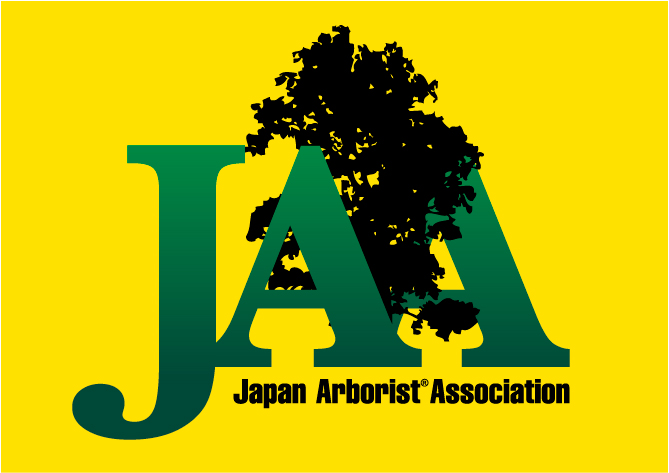 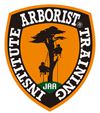 　　　　　　　　ATI Arborist® Training Institute　　　　　　　　　　　　　　　　　アーボリストトレーニング研究所ベーシックアーボリスト®トレーニングBAT-１開催のお知らせATI　ベーシックアーボリストトレーニングコース　BAT-１　とは「ATI」公式の講習会です。「BAT-1」はBasic Arborist Training Courses の第1段階のレベル１のことを指します。 職業として、高所安全剪定技術の最も基本的なことを2日間で学びます。ムービングロープシステム（MRS）と樹上での 各種移動技術、安全なポジショニング技術、適切なカッティングと基本的なツリーワーク技術を習得していただきます。ATI　BAT-１の主な講習内容・　基本的なMRSツリークライミングテクニックとギアの知識と適切な取り扱い方法
　 ・　スローラインテクニック・　ツリークライミングおよびリギング作業に必要な結び方（ノットやヒッチ等）・　リムウォーク、トランスバースなど樹上移動の基本的訓練・　安全作業姿勢を確保するためのランヤードポジショニングテクニック・　カッティングの手法　樹上での刃物の取り扱い技術ハンドリギングテクニック　リムトステクニック　プルーニング（剪定）テクニックアーボリスト、アーボリカルチャーとは？ATI（Arborist® Training Institute）日本国内におけるトレーニングコースについてISA（International Society of Arboriculture） 国際公認資格について　受験のご案内日　　 時　　２０２０年 10月24日（土）～25日（日）１日目 8：30集合 9：0０開始～19：0０２日目 8：3０開始 １７：００解散予定※TCJ  MRS１（旧ベーシックツリークライマー）以上の技術を習得し十分なMRSテクニックをお持ちの方も、　　　　　　　　2日間受講してください。会　　　場　　千葉市 千葉公園 （千葉市中央区弁天3丁目1-1 千葉公園体育館 付近）　　　　　　　　状況により会場変更（千葉市内）が生じる場合があります。宿　　　泊　　日帰り可能な講習会です。 （会場は千葉駅から徒歩10分程度の場所）　　　　　　　遠方よりのご参加で、必要な方はご自身で手配されてください。主　　   催　　Arborist® Training Institute　　アーボリスト®トレーニング研究所講　　　 師    ATI認定トレーナー　手戸 博信 （ISA Evaluator　ISA Certified Tree Worker /Climber Specialist JP-0378T）定員　　　6名（最少催行人数2名）対象　　造園業や林業等職業として樹上作業を行う方、もしくはこれからプロ就業を目指す方受講料　   ￥44,500-（消費税込）JAAメンバー10％割引　TCJメンバー（MRS１ 旧ベーシック資格取得者、熟練者）¥30,000　学生15%割引（要学生証写し）　　　　　　　　同一事業体からの複数名ご参加の場合は割引制度有り　詳しくはホームページ参照　　　　　　　　但しこれらの割引は併用出来ません。講習料　修了証発行手数料込み傷害保険には加入しておりません。労災保険・傷害保険等各自手配の上ご参加ください。講習会中の宿泊・食費等は含まれておりません。ギア(道具)はレンタル料込になっていますが、所持者は出来るだけマイギアをご持参ください。キャンセル料について11日前迄無料、１０−７日前まで１０％、６−３日前迄30％、２日前50％、前日当日100％持ち物　　・自分のギアを用意出来る方はクライミングギア一式（サドルはD環のあるもの）ない方は準備します。　　　　　　 　・動きやすい服装・作業手袋・作業のできる靴または高所作業靴、(底の堅い靴やスパイク付足袋は不適)・ヘルメット、ゴーグル、その他PPEとしての安全作業のできる装備もあればお持ちください。・剪定ノコギリ・昼食･飲み物、雨具（上下タイプカッパ）、筆記用具、保険証（コピー可）　その他　  ・修了後「BAT-1修了証」が交付されます。(国際資格ではありません) ・修了後、次のステップについてもご案内いたします。　　　　　　　 ・講習期間中の外出はお控え下さい。               ・宿泊が必要な方は各自　近隣宿泊施設の手配をしてください。　　　　　　　 ・会場使用料　￥1,000－ 当日に別途申し受けます。（会場整備、申請使用料）申込＆問合せ　   申し込み用紙に必要事項記入の上、郵送・E-mail（PDF、写メール可）にてお申込みください。受付後、詳しい資料をお送りします。　　　　　　　　住所  〒 290-0141　　　　　　　　　　　  千葉県 市原市 ちはら台東1-22-1                　　　  手戸 博信  Teddy’s Arbor Orb                 Email   ted.arb1969@gmail.com                TEL    090-8879-8117　　　　　　　　　　　HP　　 arbor.blog.jp☆新型コロナウイルス感染症（COVID-19）に関する対応について下記の症状がみられる場合は無理せず欠席のご連絡をお願いします。・風邪の症状や37.5度以上の発熱が4日以上続く場合・強いだるさ（倦怠感）や息苦しさ（呼吸困難）がある場合・医療機関において新型コロナウイルスに感染していると診断された場合健康管理・咳エチケットや手洗いなど感染症予防に努めてマスク等の着用をお願いします。体　 制・主催トレーナーにコロナウイルス感染やその疑いがある場合、また今後の動向で会場に規制が生じた場合は講習会を中止となる場合がございます。　あらかじめご了承ください。ATIベーシックアーボリストトレーニングコース                                                      BAT-1   BAT-２  BAT-３A   BAT-3BATIセミナー はISA(International society of Arboriculture)の提携団体JAA日本アーボリスト協会(Japan Arborist Association)が推奨する唯一のセミナーです。ベーシックアーボリストトレーニング（Basic  Arborist  Training）の頭文字BATをとりBAT1〜BAT３Bのコースが計画的に基本スキルを学べるようになっています。「BAT-１」の内容はISAの国際資格TREE WORKER/CLIMBER SPECIALISTツリーワーカークライマースペシャリストの資格試験に際し必要となる技術を含んでいます。さらに、「BAT-２」「BAT-３A」「BAT-３B」にてツリーワークにおける各種基本技術をお伝えしております。「BAT-２」はリギングテクニックの基本（道具を使った吊し切り技術）、「BAT-３A」はより高度で複雑なリギングやヘビーリギング、樹上でのチェンソーの取り扱い等を学び「BAT-３B」ではスパイククタイミング訓練とヘビーリギング・断幹（トランクカット）等の技術修得を目指します。ISA  JAA  ATI の相互支援関係について ATI はISA(International society of Arboriculture)の提携団体JAA日本アーボリスト協会(Japan Arborist Association)が推奨する唯一のアーボリスト養成研究所です。ISAの世界安全基準をベースにアーボリスト技術と知識の専門教育を日本で行っていきます。日本国内のATIトレーナーの講習会は、どこでも同じ内容になっています。　 International Society of Arboriculture　＝　ISA（国際アーボリカルチャー協会） 　Japan ArboristⓇ Association　　　　　＝　JAA（日本アーボリスト協会）　 Arborist® Training Institute　　　　　  ＝　ATI（アーボリストトレーニング研究所）　　　　　　　　ATI本部　　〒４８０－１２０１愛知県瀬戸市定光寺町３２３－４                ＴＥＬ：０５６１－８６－８０８０　FAX　:０５６１－８６－８５８０　　Email   info@japan-ati.com　　　ＵＲＬ：http://www.japan-ati.com